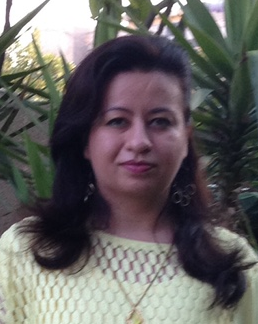 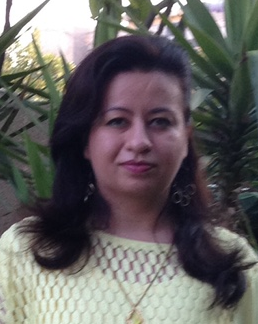 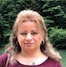 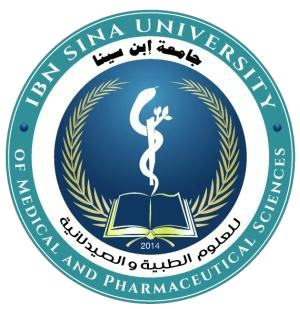  معلومات عامة   الشهادات اللغات  الوظائف والمناصب الخبرات العملية العضوية في المؤسسات والجمعيات البحوث والمؤلفات المنشورة   الاســـــمرند مازن انورالمواليدبغداد -1979الجنسيةعراقية اللقب العلمياستاذ مساعدالمنصبمدير قسم الدراسات والتخطيطالبريد الالكترونيRend.m79@gmail.comالشهادة(F.I.B.M.S ) Fellow of the Iraqi Board for medical specialization in Pathology ̸ histopathology and cytology at  2013 from the  Iraqi board of medical specialties. (M.B.Ch.B)  degree in general medicine and surgery at  2003 from Baghdad University/ collage of medicine. الاختصاص العام لاخر شهادهPathologyبورد عراقي/علم امراضالاختصاص الدقيقلاخر شهادهHistopathology1. اللغة العربية (اللغة الأم)2. اللغة الانكليزية (متقدمة)1.وزارة التعليم العالي والبحث العلمي/ جامعة ابن سينا للعلوم الطبية والصيدلانية/ رئاسة الجامعة/ مديرقسم الدراسات والتخطيط (2017)-الان2. LecturerIbn Sina university of medical and pharmaceutical sciences 2017-الان3.LecturerBagdad collage of pharmacy 2016-20144.Specialist in histopathology| -Yarmook teaching hospital2016- وزارة الصحة1.طبيب مختص في علم الامراض- التشخيص النسيجي والفحص الخلوي وذو خبرة في هذا المجال2.خبرة جيدة  في التعليم الطبي الاكاديمي1.عضو نقابة الاطباء العراقيين منذ / بغداد ( منذ 2014 )Immunohistochemical Expression of Programmed Death  Ligand1(PDL1) in Head and Neck Tumors Among Group of Iraqi  Patients( P J M H S Vol. 14, NO. 4, OCT – DEC 2020 )1. Immunoscore vs Classical Staging of Colon Cancer (Global journal for research analysis vol.10, issue-03, march 2021)2. Induced Cancer by Ochratoxin A ( Journal of pure & applied Microbiology 20018)3.IMMUNOSCORE VS CLASSICAL STAGING OF COLON CANCER( GLOBAL JOURNAL FOR RESEARCH ANALYSIS; VOLUME - 10, ISSUE - 03, MARCH - 2021 • PRINT ISSN No. 2277 - 8160 • DOI : 10.36106/gjra)4The Relation between Tumor Infiltrating Lymphocyte and Classical Tumor Staging in Colorectal Carcinoma (Semi-Quantitative Study by Immun histochemistry in a Group of Iraqi Patients) (SAR J Pathol MicrobiolHome page: https://sarpublication.com/journal/sarjpm/homeDOI: 10.36346/sarjpm.2022.v03i03.002)5Insulin Like Growth Factor II mRNA-Binding Protein 3 (IMP3)South Asian Research Journal of Medical Sciences; | Volume-5 | Issue-2 | Mar-Apr -2023 | DOI: 10.36346/sarjms.2023.v05i02.0016